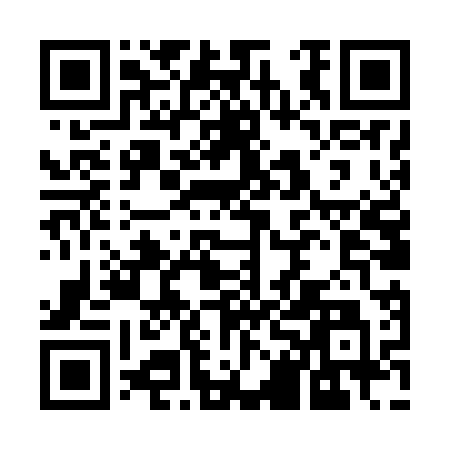 Prayer times for Virgem da Lapa, BrazilWed 1 May 2024 - Fri 31 May 2024High Latitude Method: NonePrayer Calculation Method: Muslim World LeagueAsar Calculation Method: ShafiPrayer times provided by https://www.salahtimes.comDateDayFajrSunriseDhuhrAsrMaghribIsha1Wed4:486:0211:463:045:316:402Thu4:486:0211:463:045:306:403Fri4:486:0211:463:045:306:404Sat4:496:0311:463:035:296:395Sun4:496:0311:463:035:296:396Mon4:496:0311:463:035:296:397Tue4:496:0311:463:035:286:388Wed4:496:0411:463:025:286:389Thu4:496:0411:463:025:276:3810Fri4:506:0411:463:025:276:3711Sat4:506:0511:463:025:276:3712Sun4:506:0511:463:015:266:3713Mon4:506:0511:463:015:266:3714Tue4:516:0611:463:015:266:3615Wed4:516:0611:463:015:256:3616Thu4:516:0611:463:015:256:3617Fri4:516:0711:463:005:256:3618Sat4:516:0711:463:005:256:3619Sun4:526:0711:463:005:246:3620Mon4:526:0811:463:005:246:3521Tue4:526:0811:463:005:246:3522Wed4:526:0811:463:005:246:3523Thu4:536:0911:463:005:246:3524Fri4:536:0911:463:005:236:3525Sat4:536:0911:463:005:236:3526Sun4:536:1011:462:595:236:3527Mon4:546:1011:472:595:236:3528Tue4:546:1011:472:595:236:3529Wed4:546:1111:472:595:236:3530Thu4:556:1111:472:595:236:3531Fri4:556:1111:472:595:236:35